(Aufgabenstellung mündlich oder schriftlich)Öffnen Sie die Apps: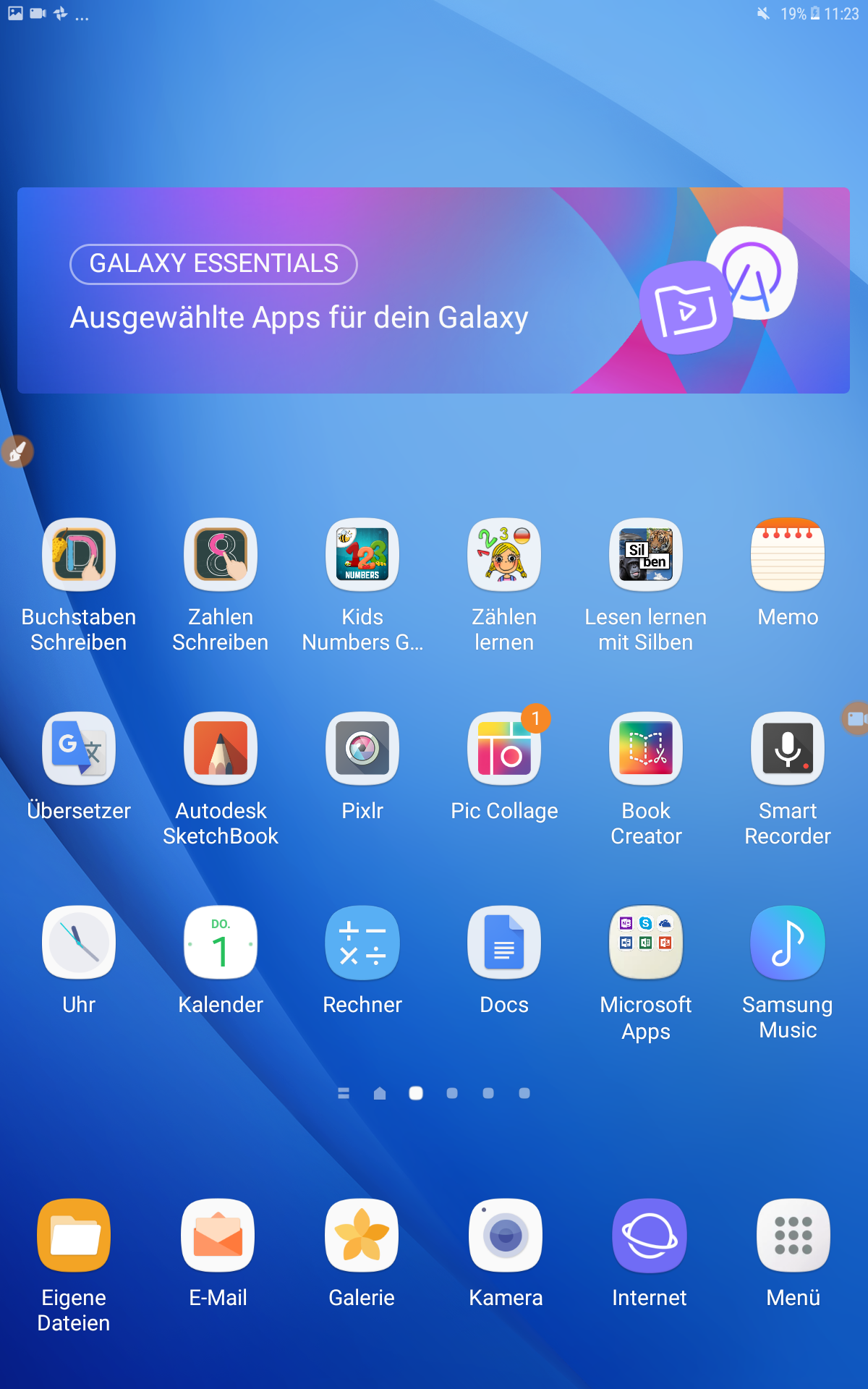 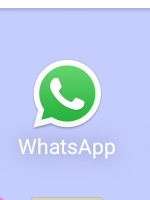 Wo ist Aufnehmen ?Wo ist Stop ?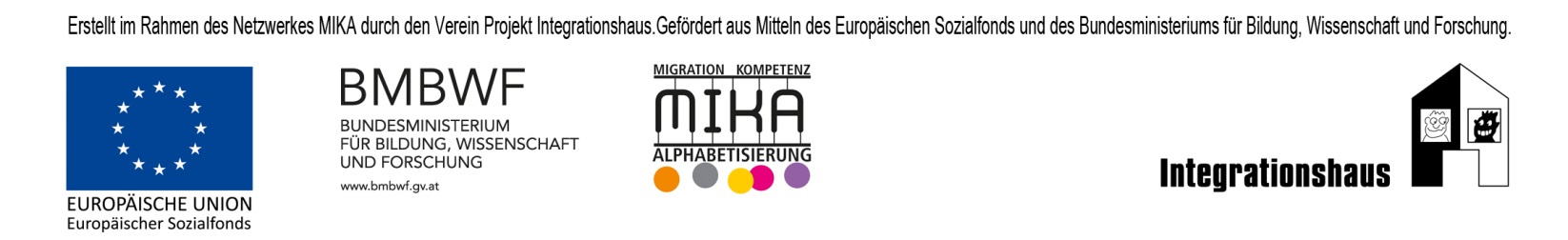 